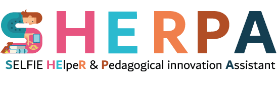 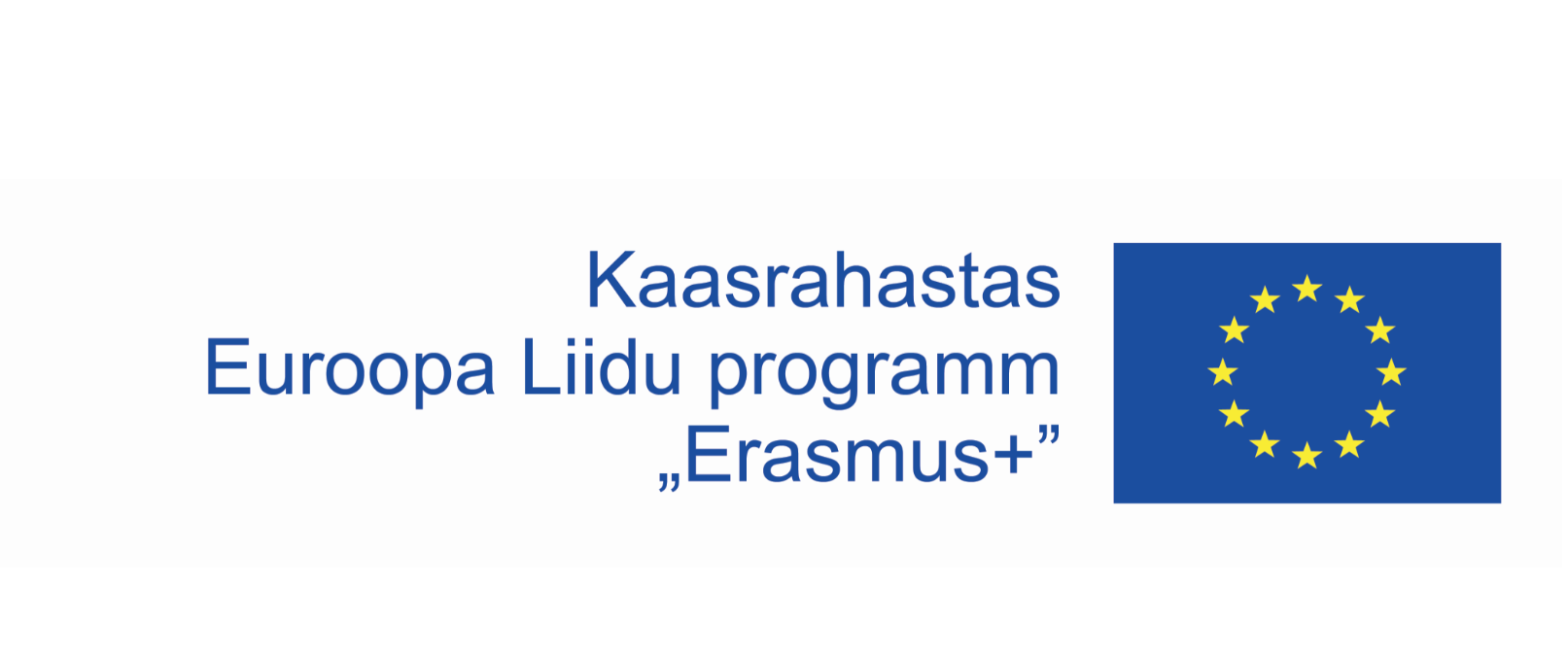 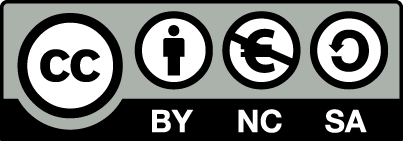 TEGEVUS [   ]PRIORITEETSELFIE valdkonnad/küsimused, mis vajavad tähelepanu EESMÄRKMida me soovime saavutada?(Kontrolli, kas see ühtib 3. sammul määratud prioriteetidega)TEGEVUSE KIRJELDUS Mida on tarvis teha?TEGEVUS [   ] jätkubAJAKAVAMillal tegevus läbi viiakse ja lõpetatakse?VASTUTUSALADVAHENDIDMida on meil tarvis tegevuse läbiviimiseks?SEIRE JA HINDAMINEMilliseid tööriistu ja meetodeid kasutatakse tegevuse edenemise seiramiseks ja hindamiseks?EDUKRITEERIUMIDKuidas osalejad (õpilased, õpetajad, kooli juhtkond) demonstreerivad, et tegevusele seatud eesmärgid on saavutatud?